Lampiran 1 Validasi Hali Materi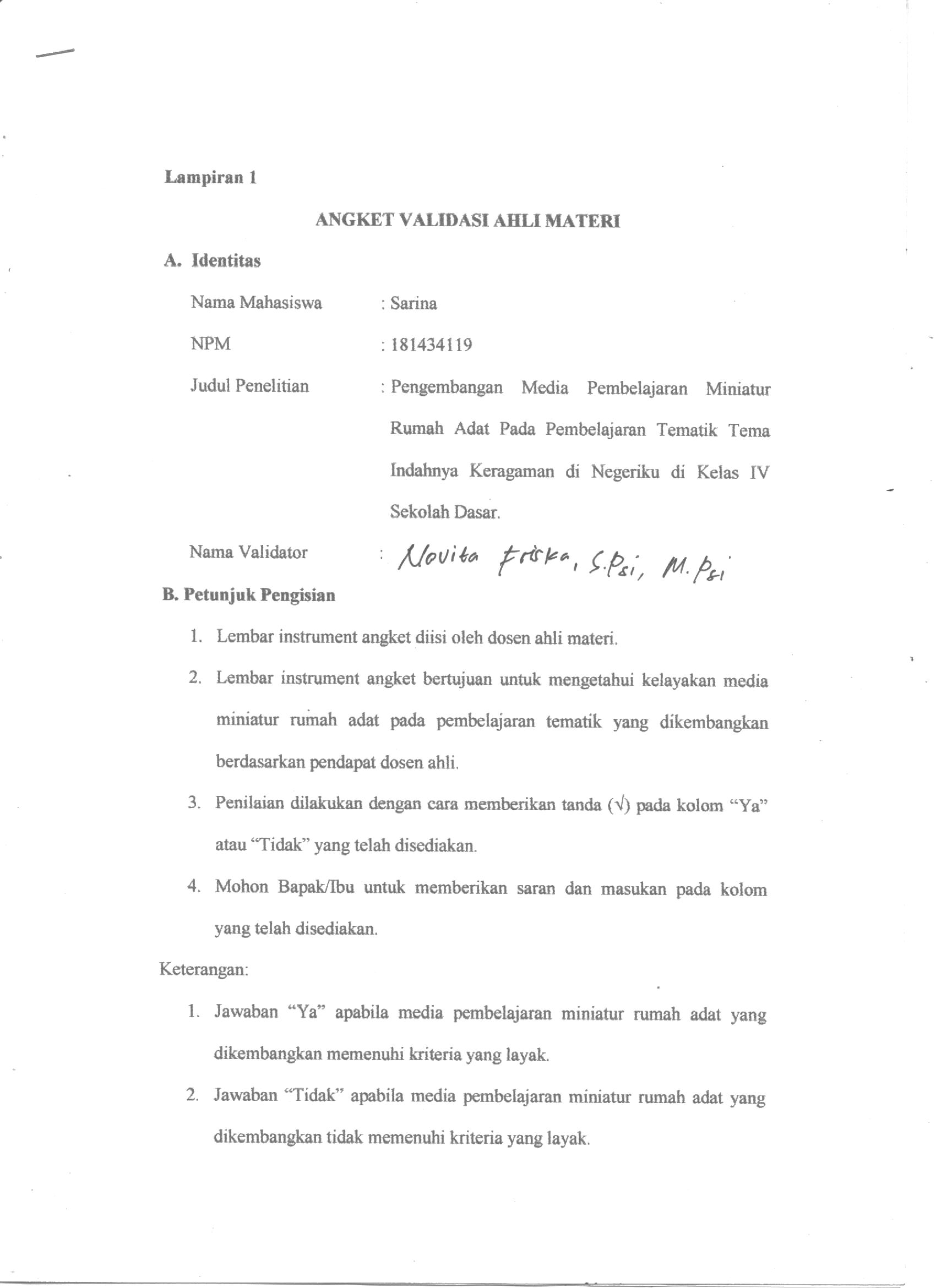 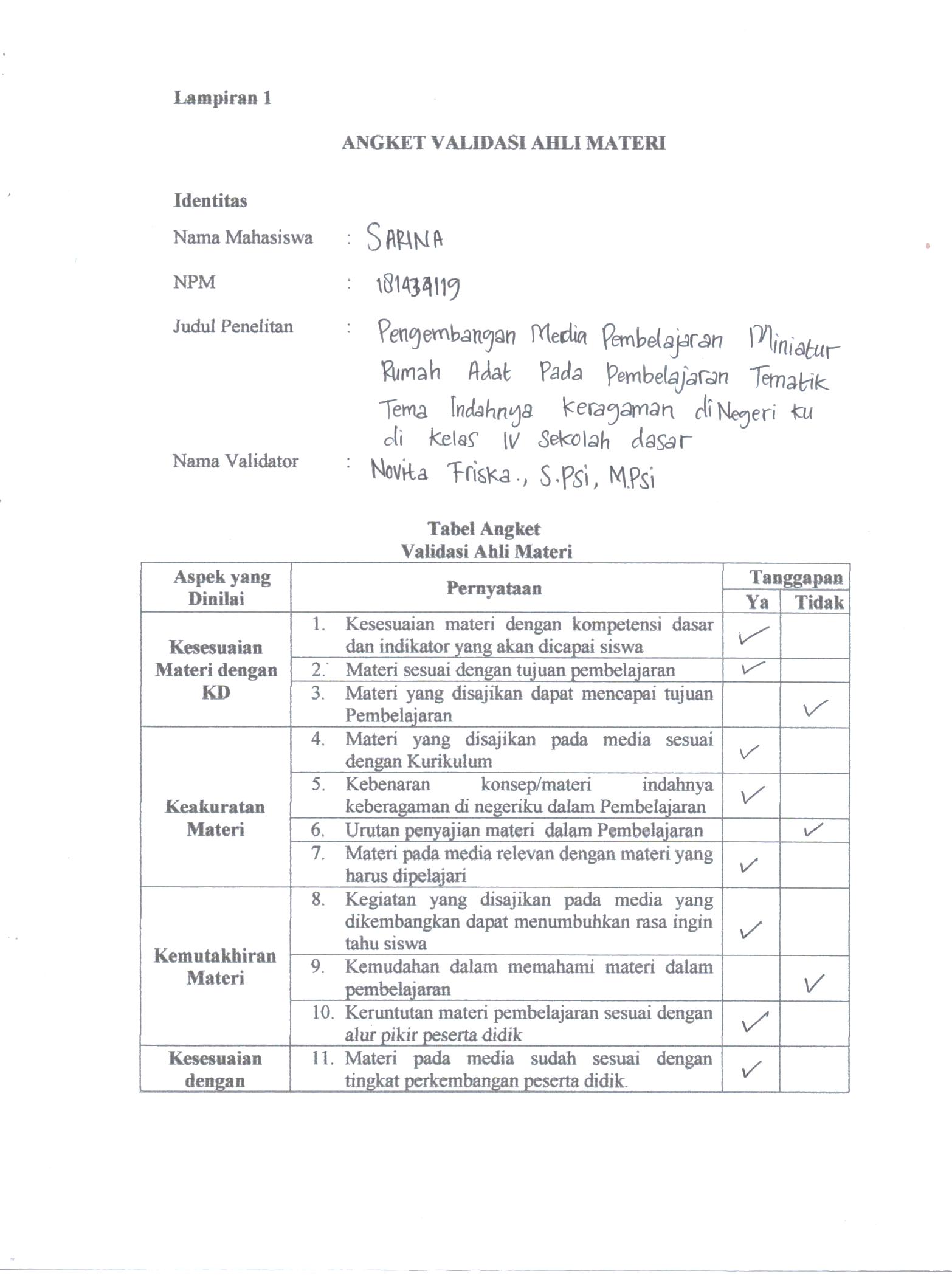 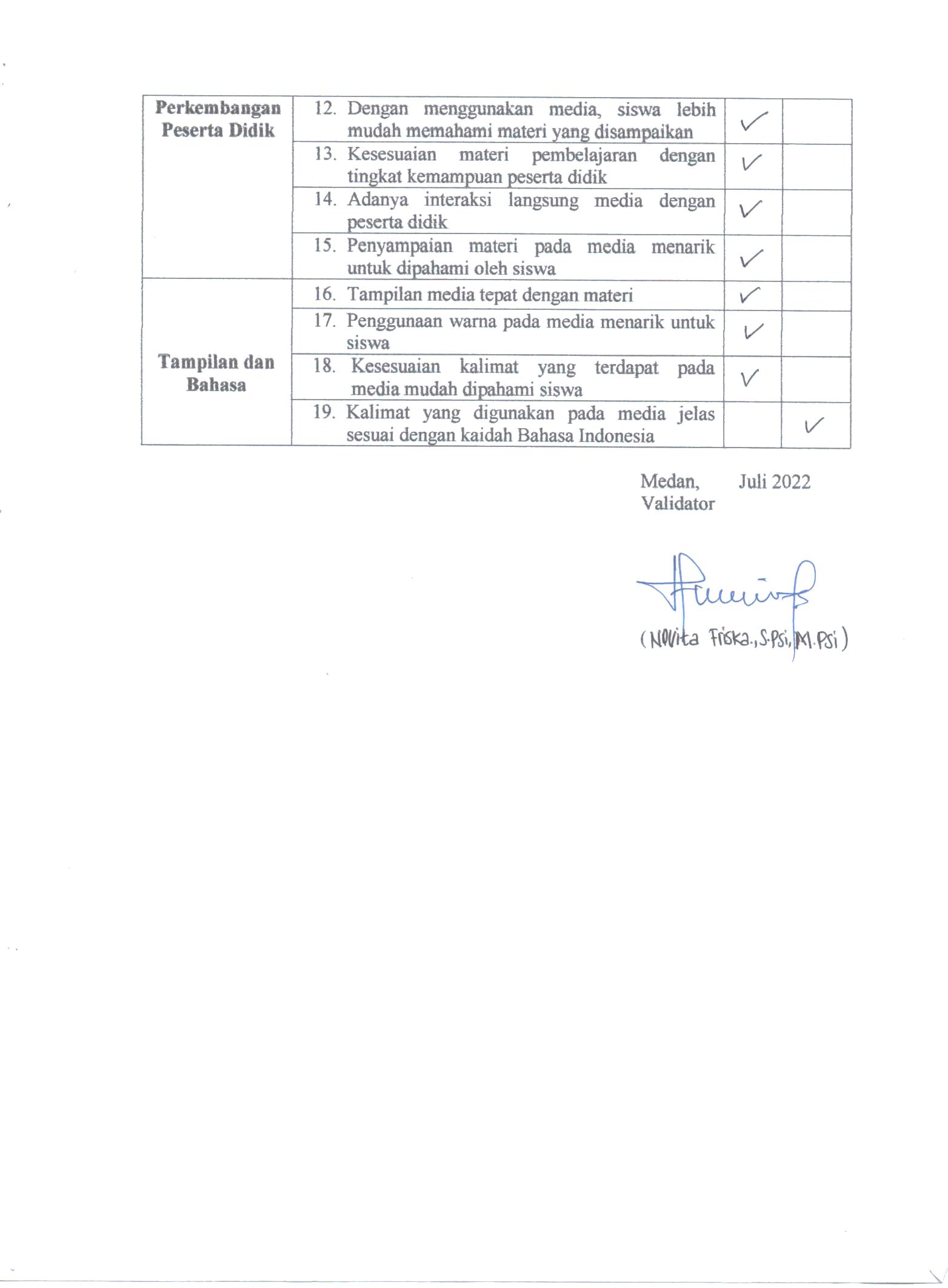 Validasi Ahli Materi (Revisi)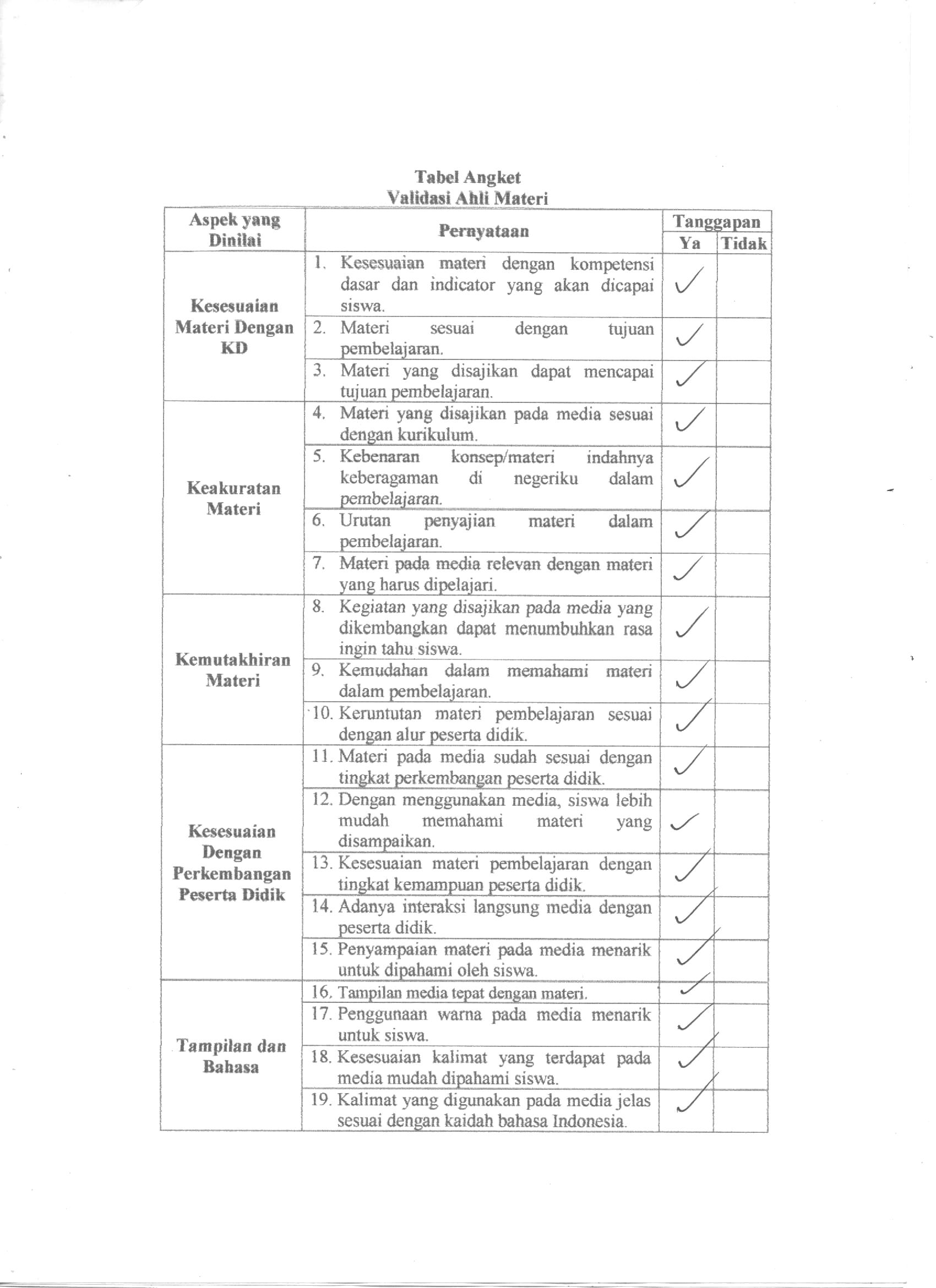 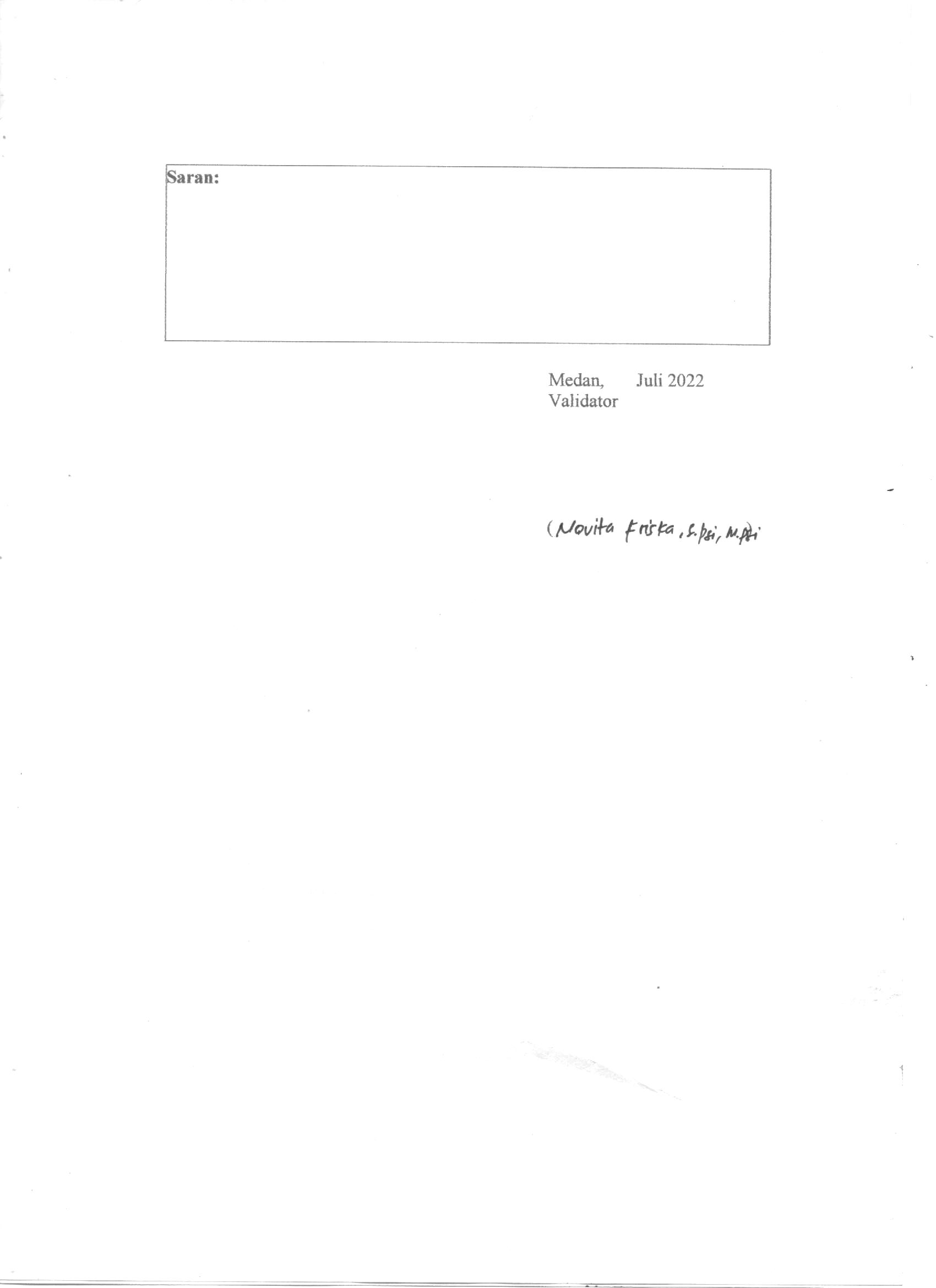 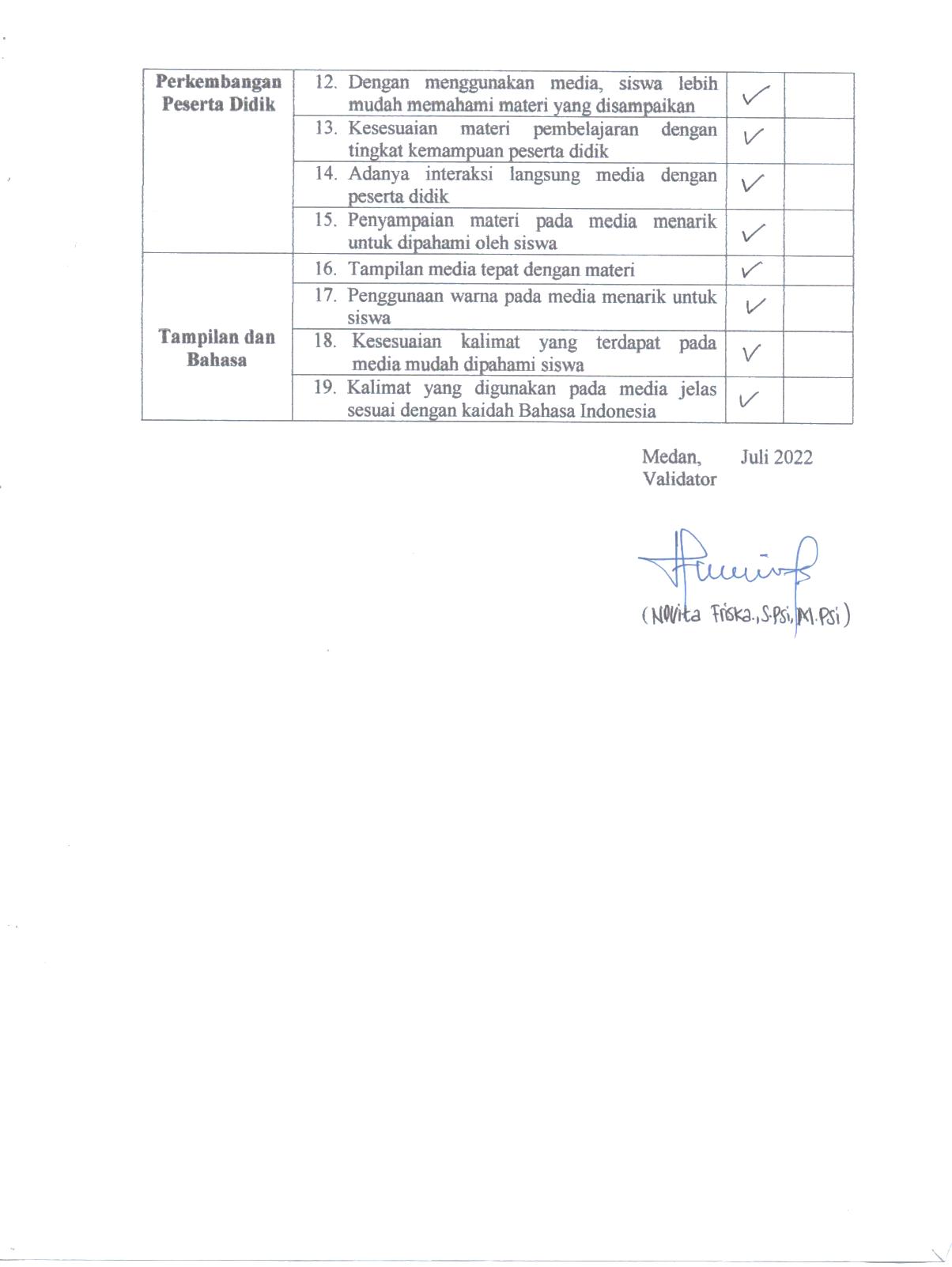 Lampiran 2 Validasi Ahli Media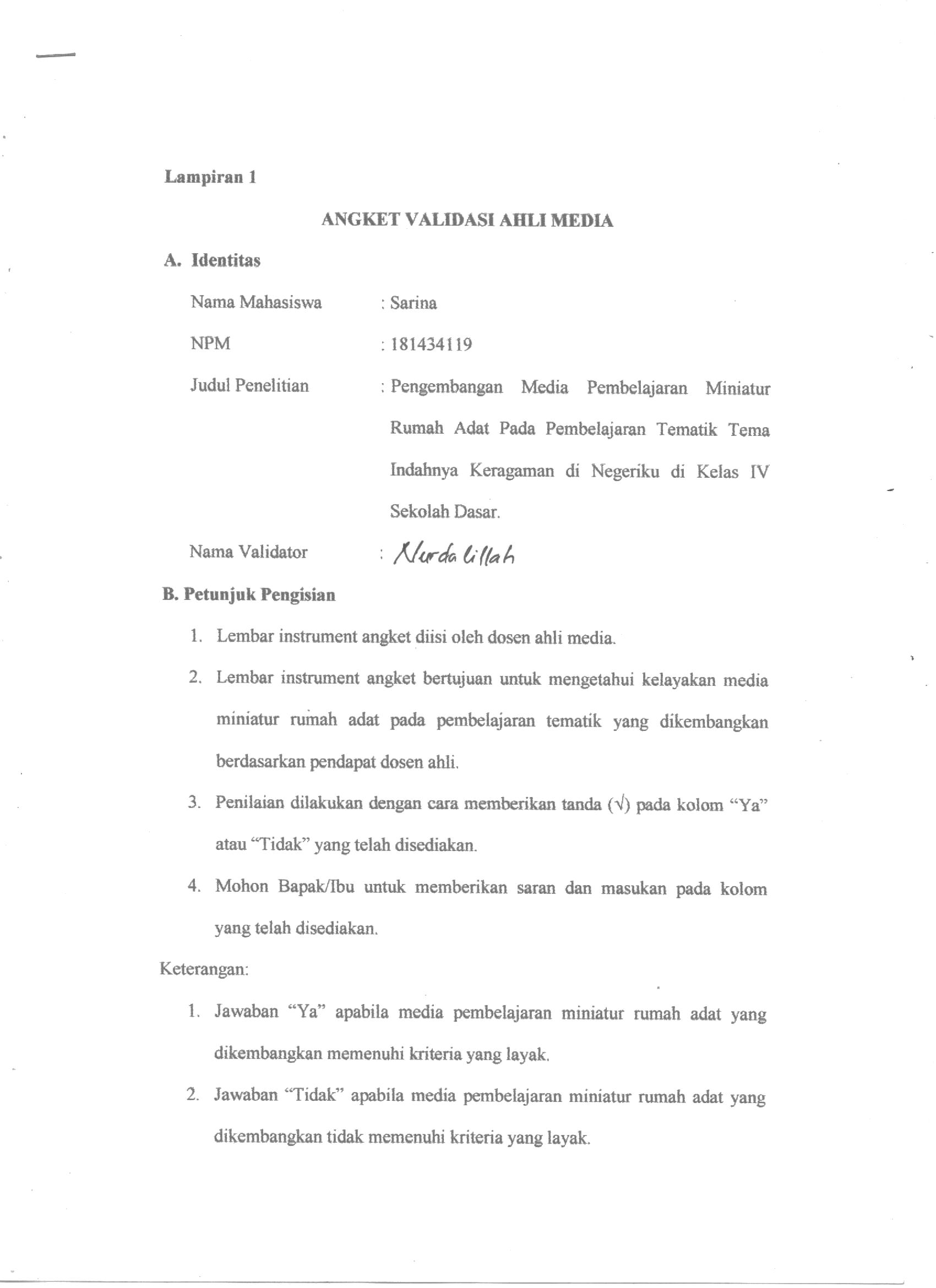 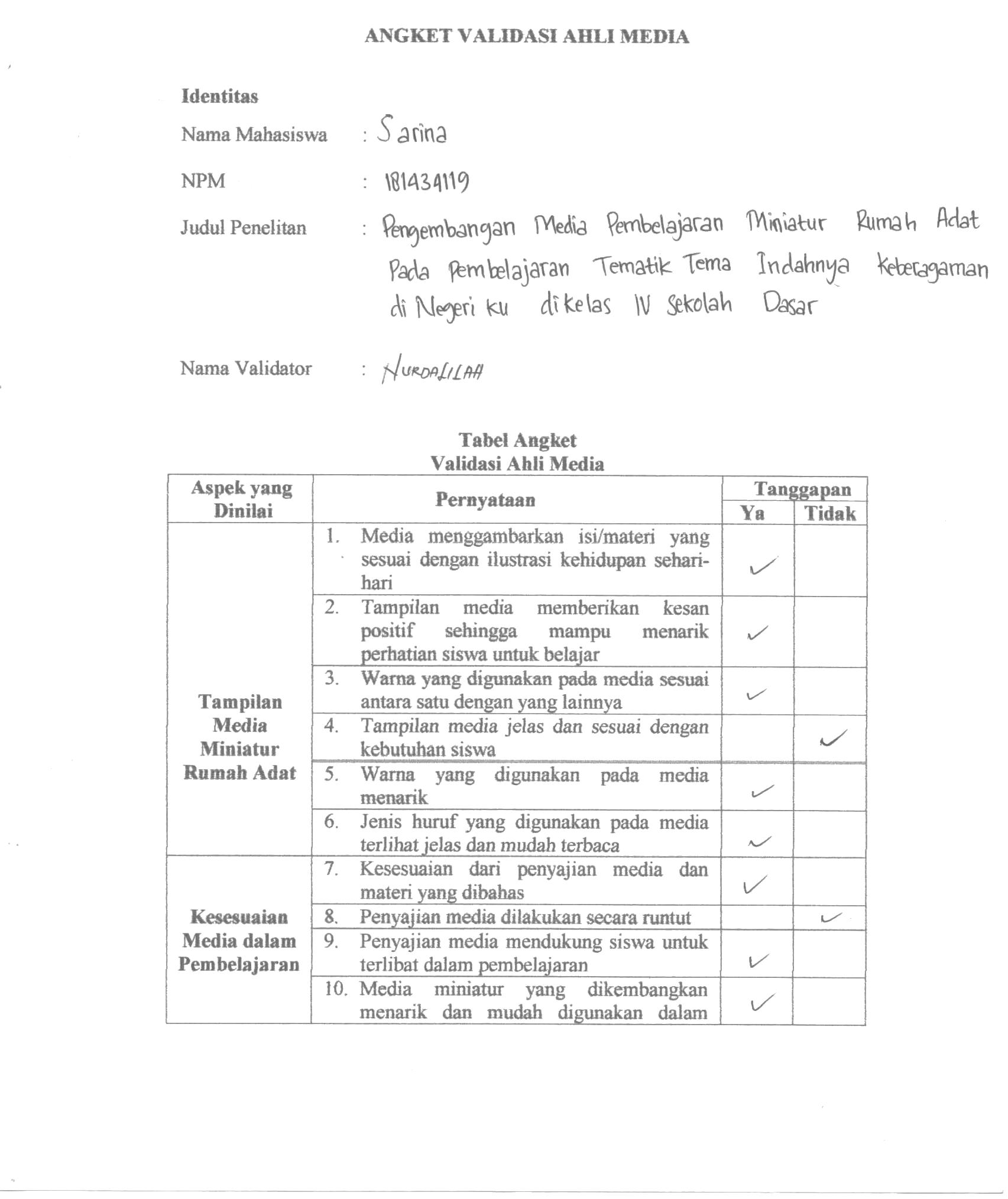 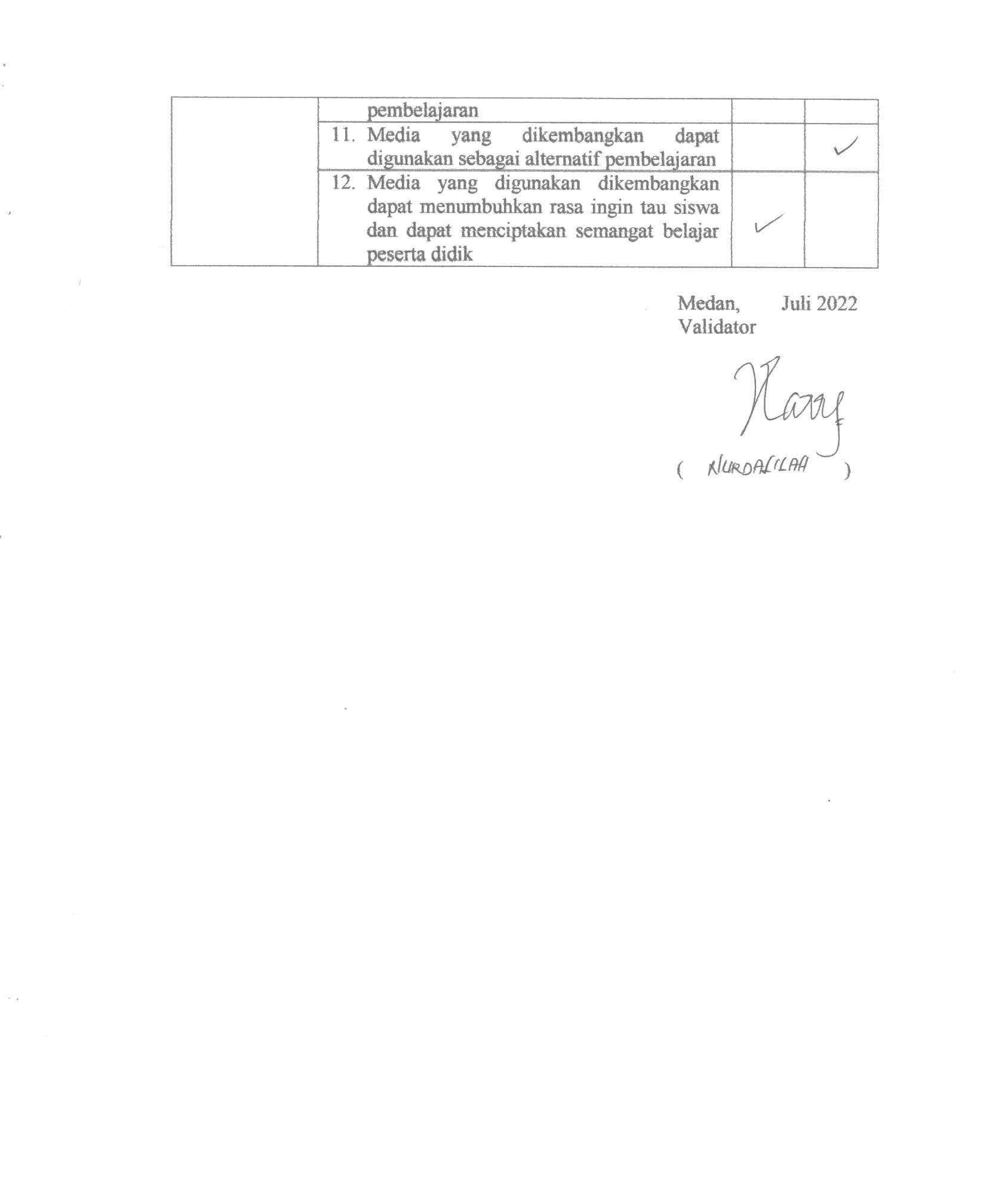 Validasi Ahli Materi (Revisi)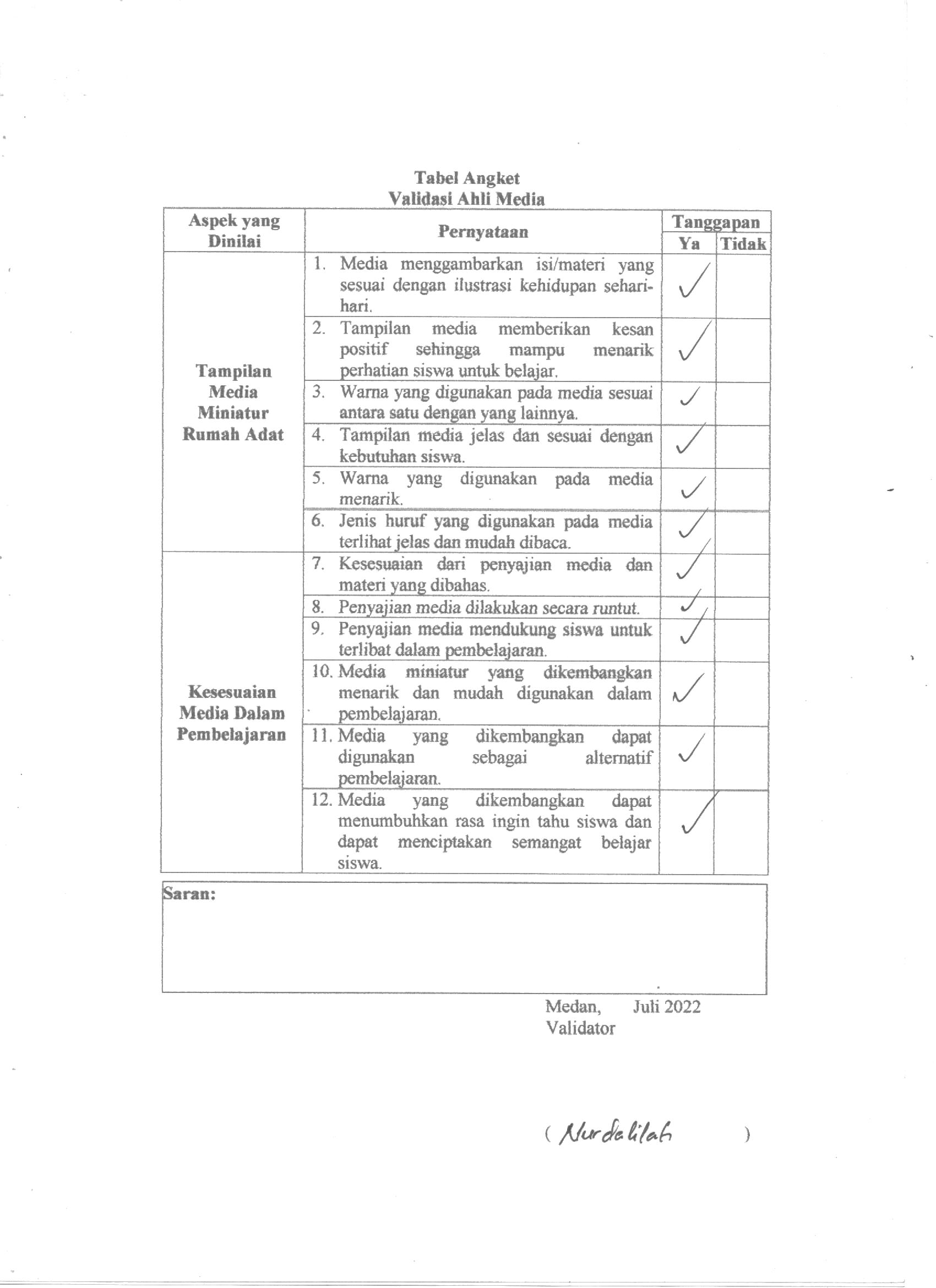 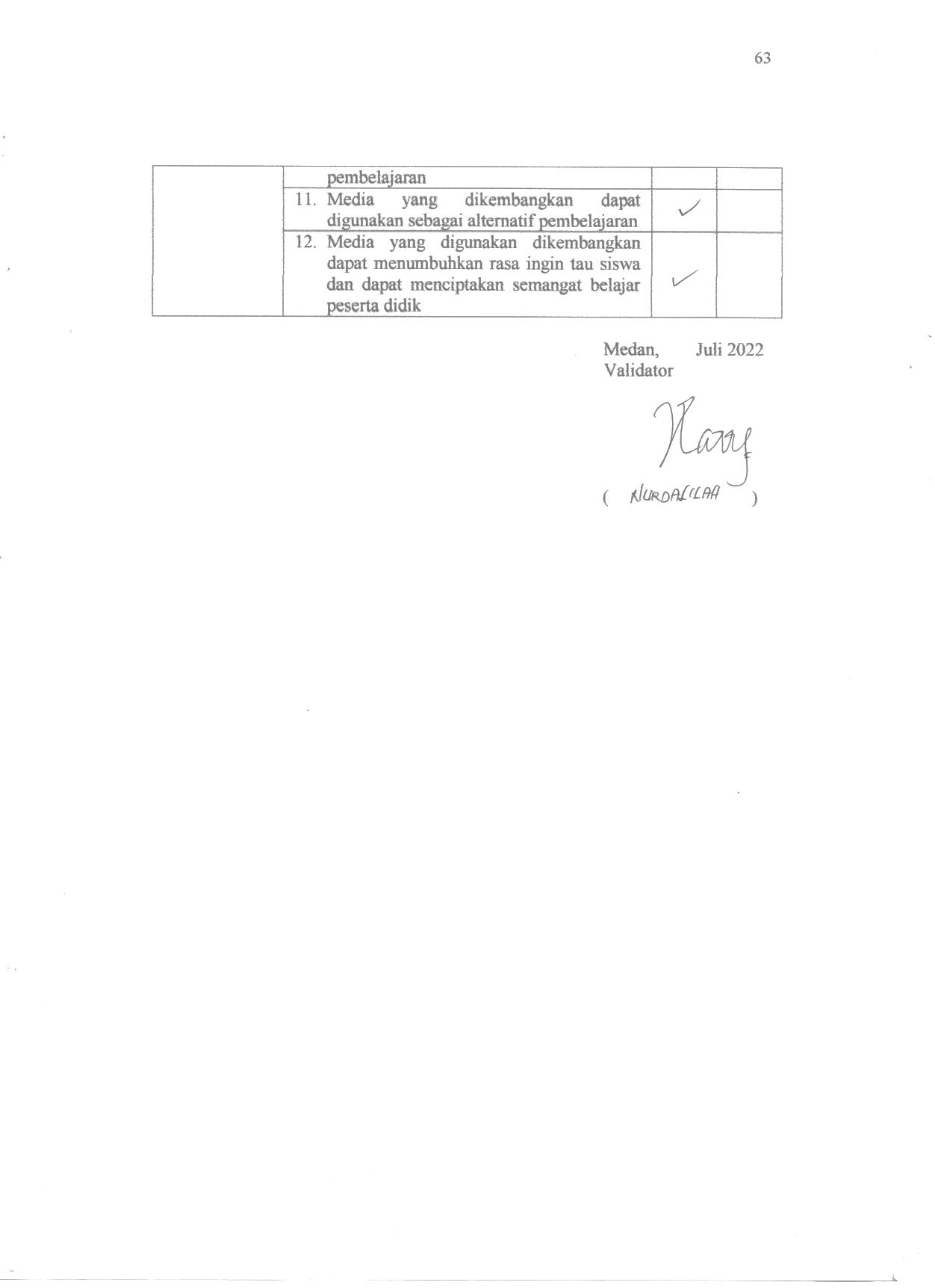 Lampiran 3 Validasi Respon Guru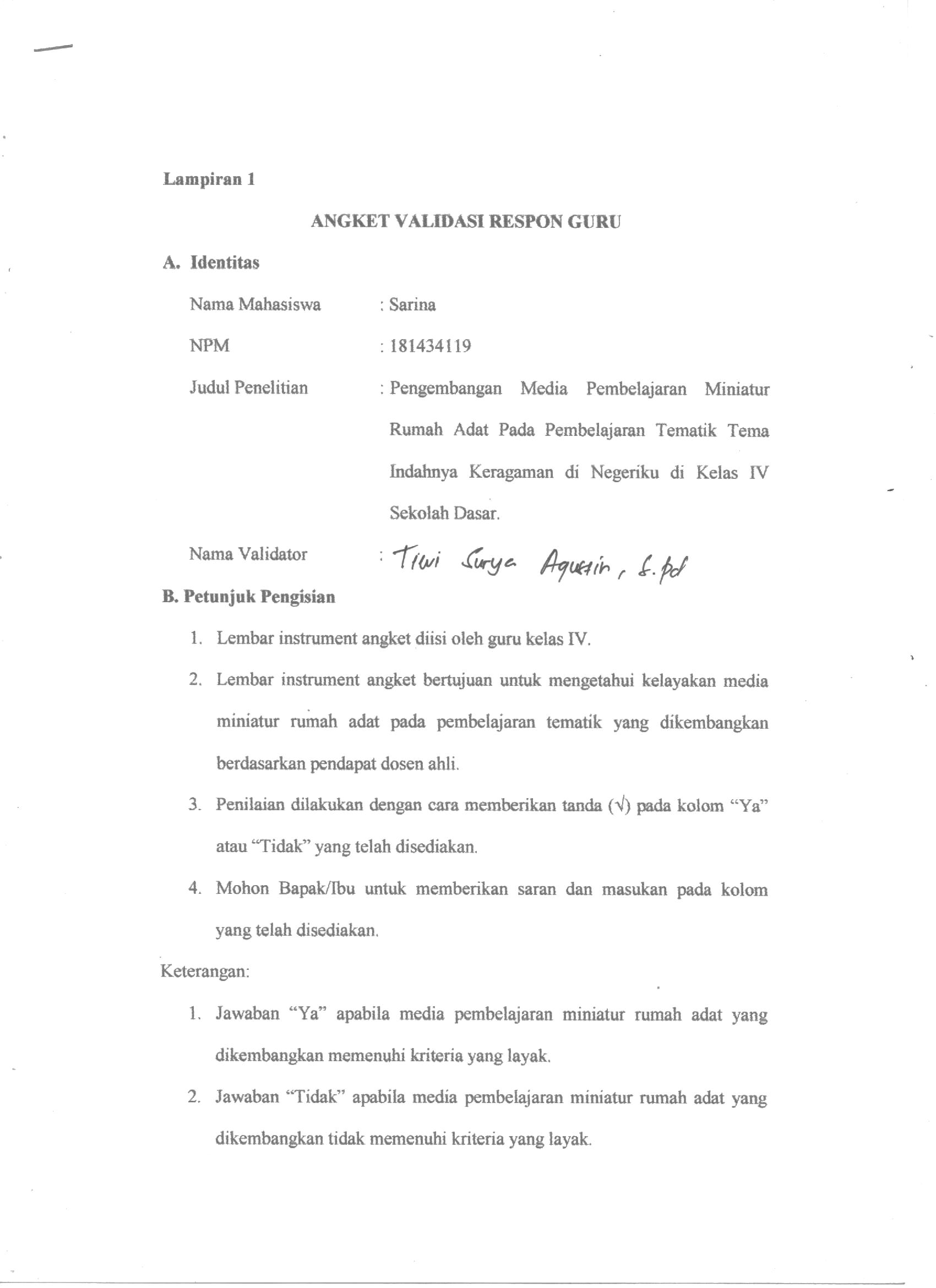 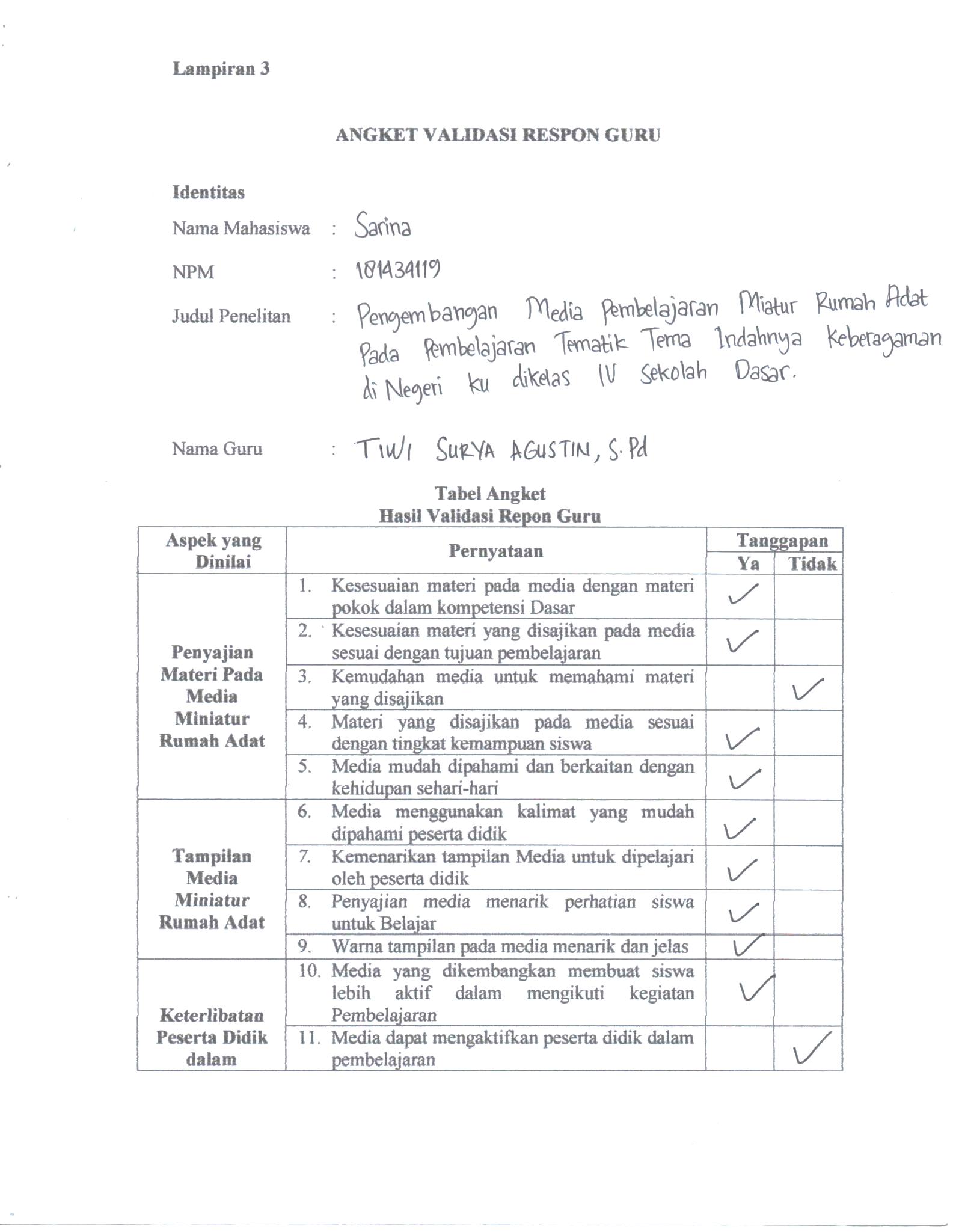 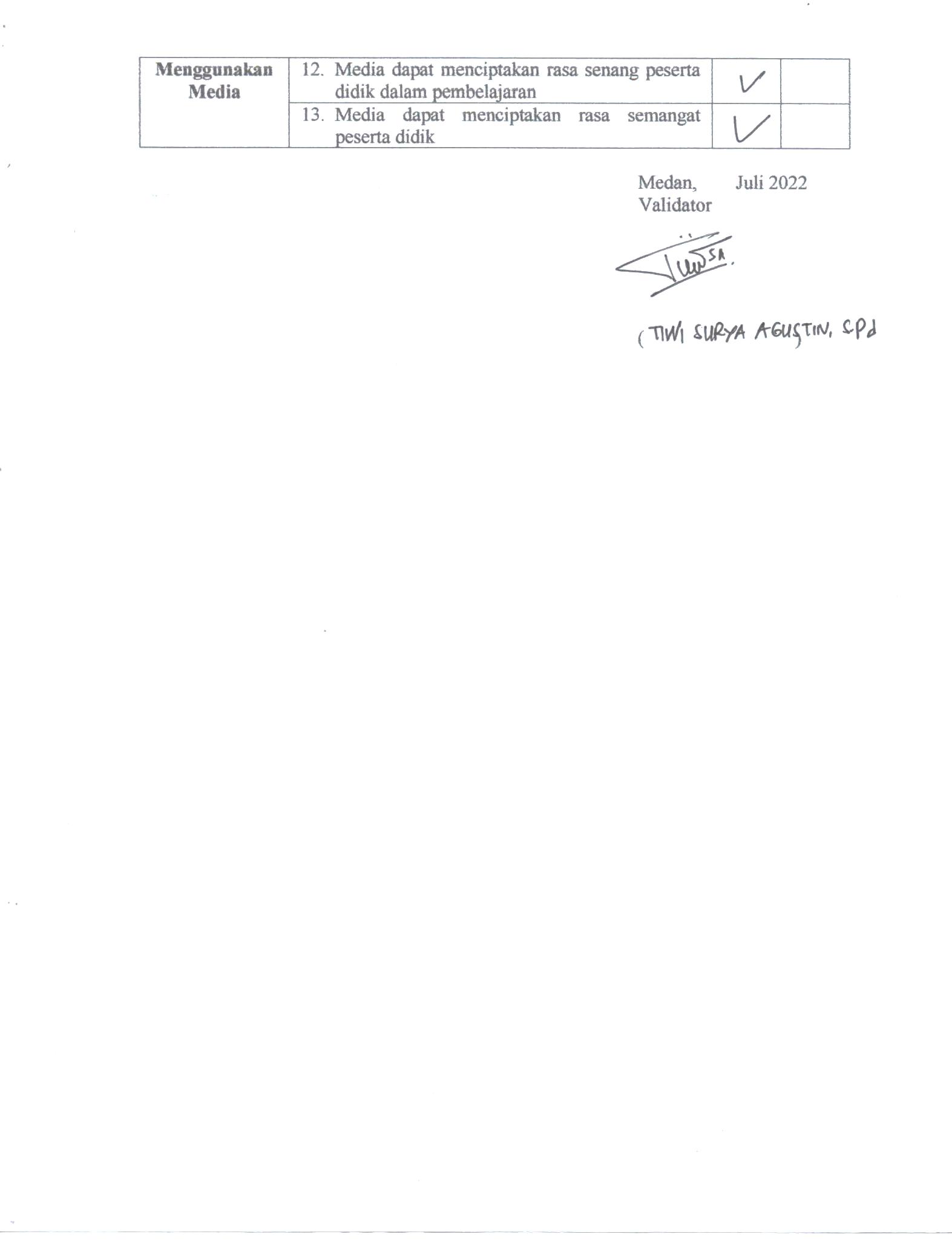 Validasi Respon Guru (Revisi)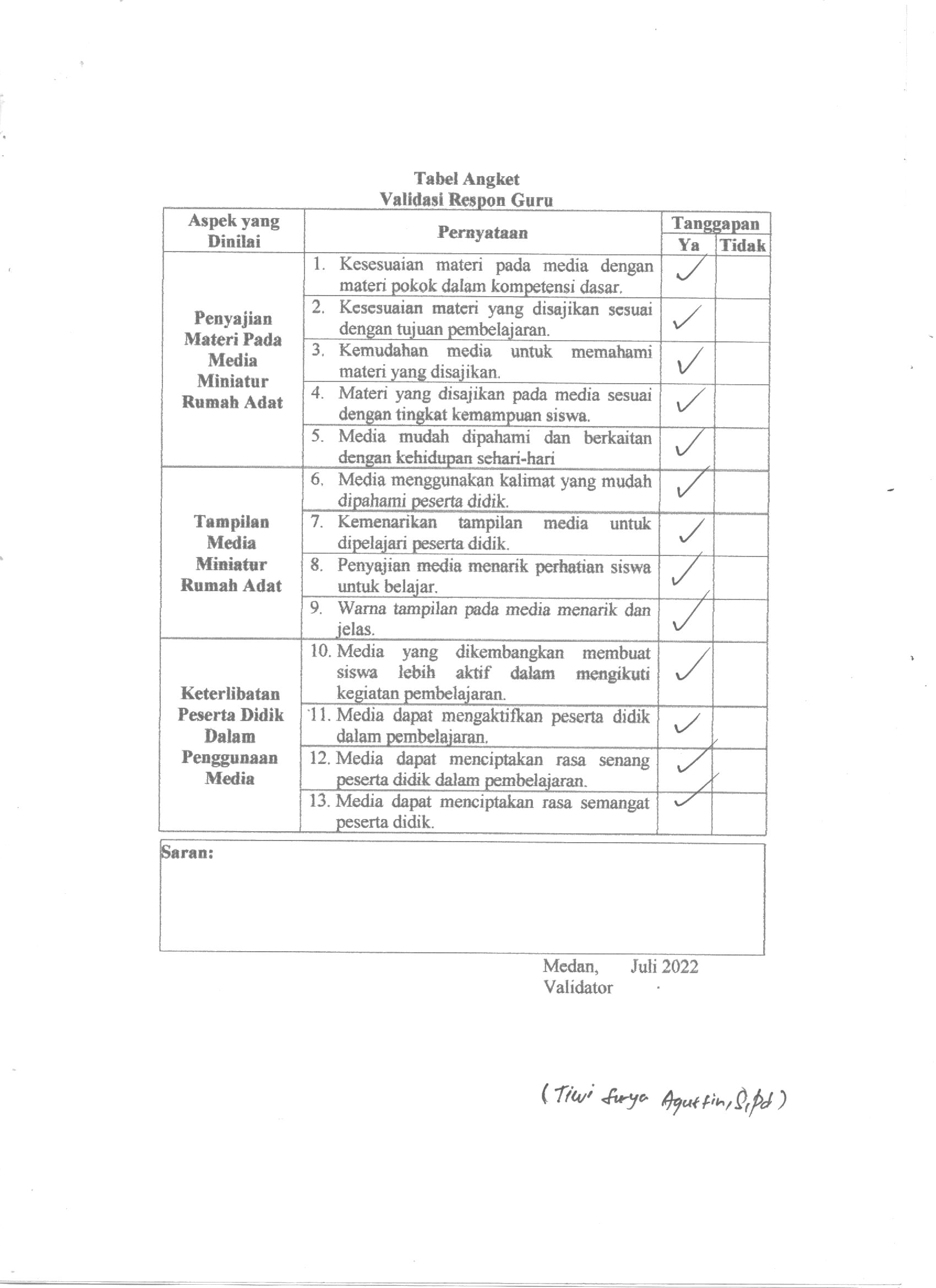 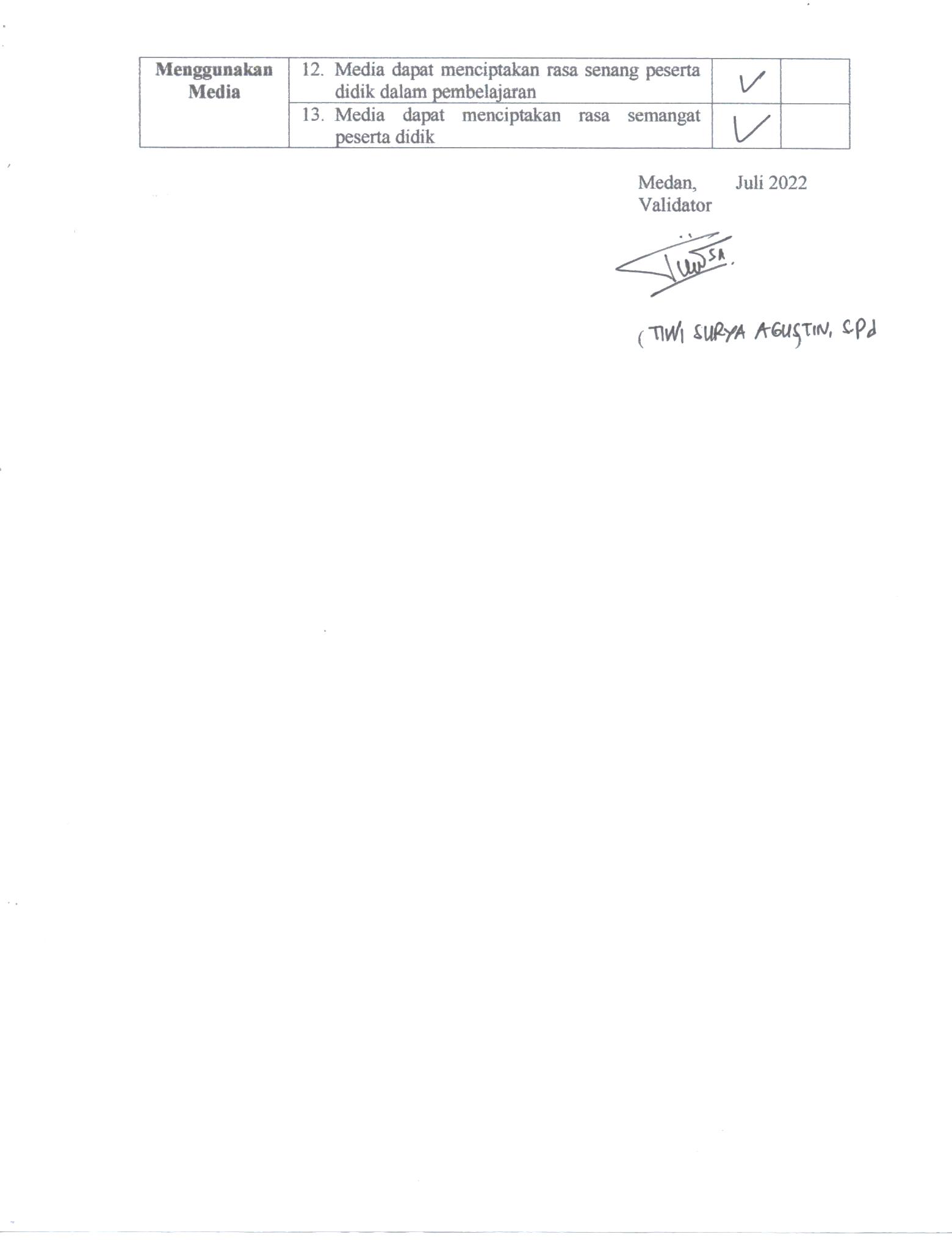 Lampiran 4 Dokumentasi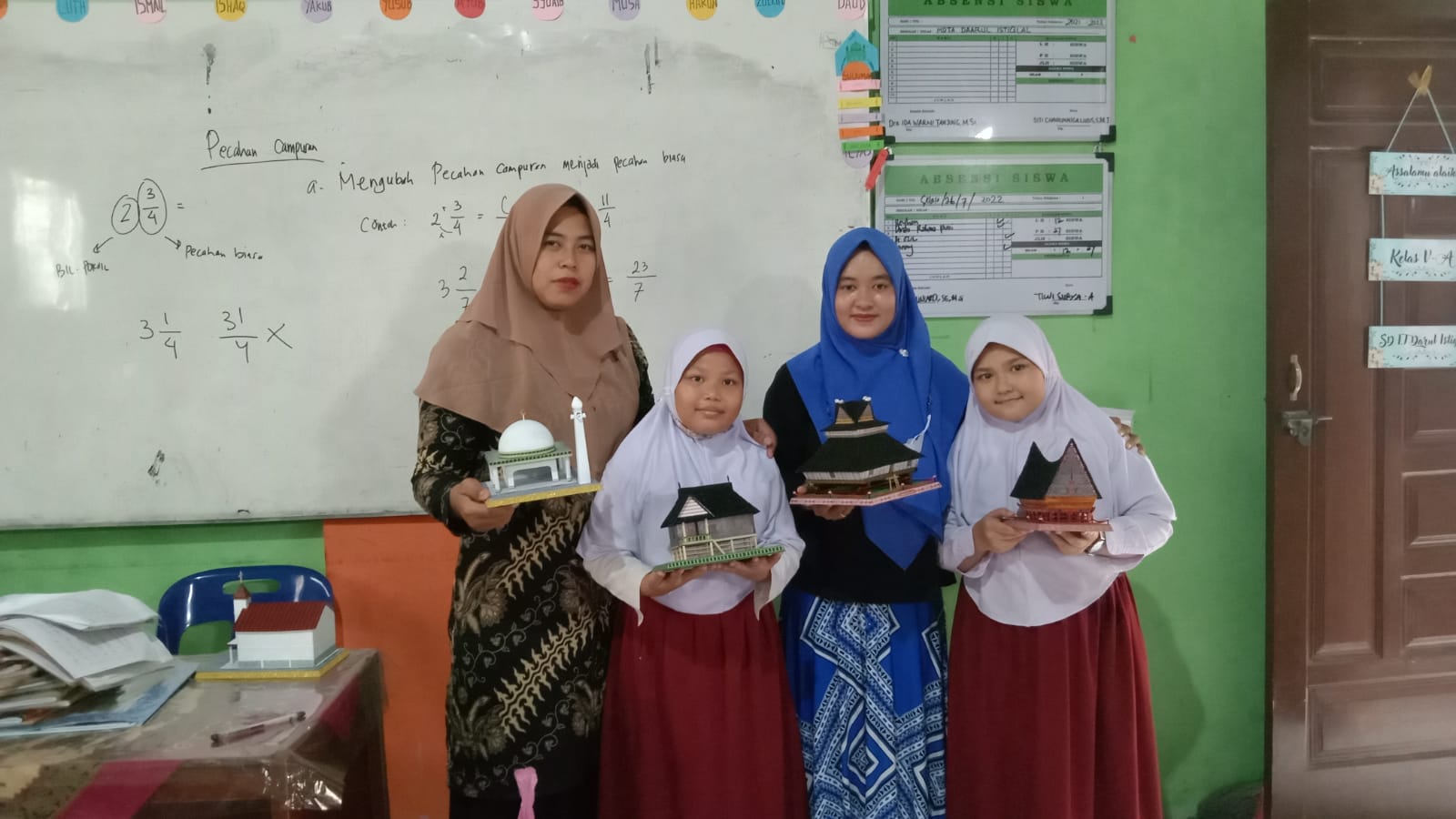 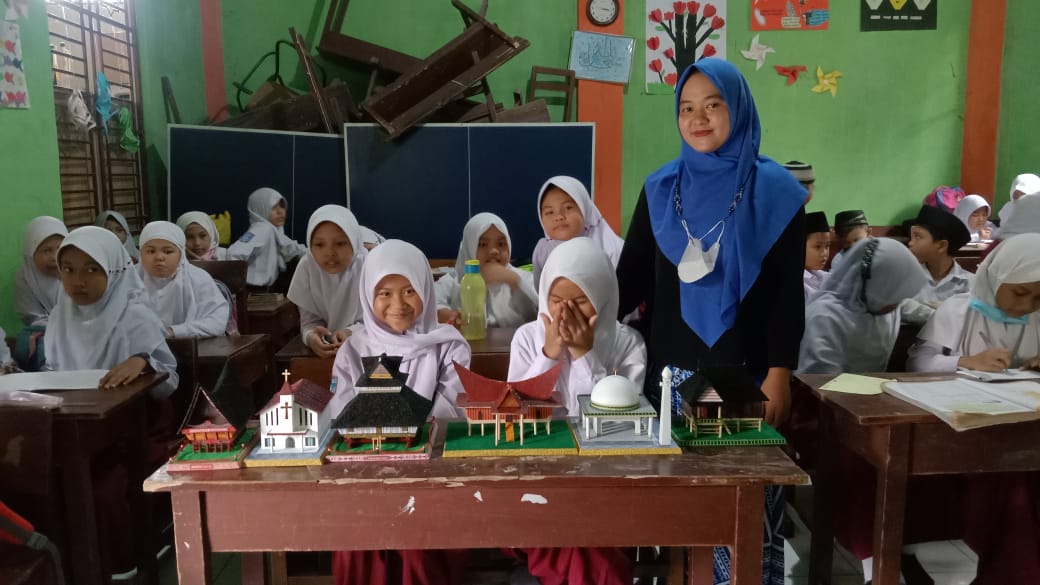 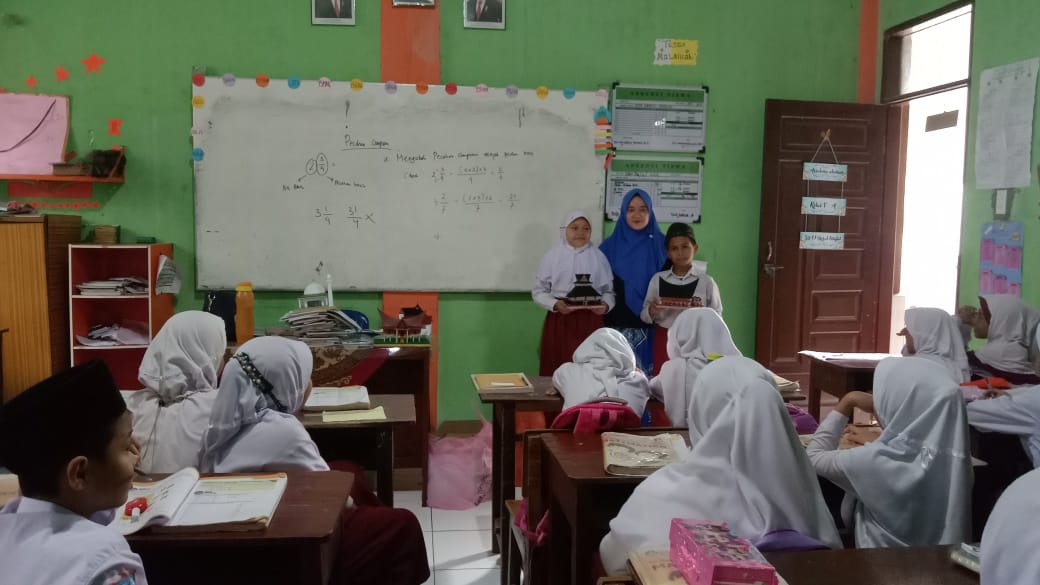 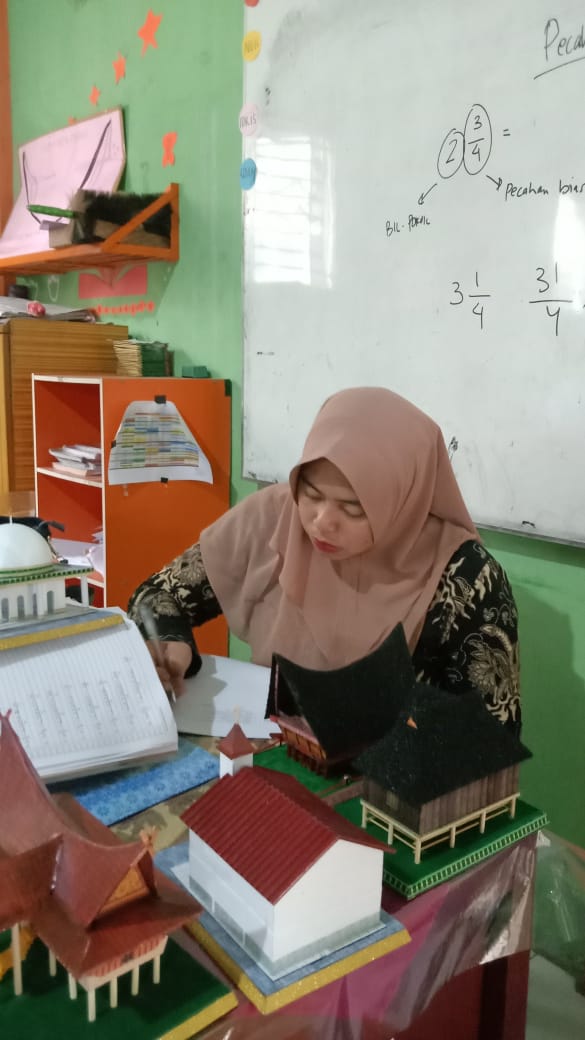 